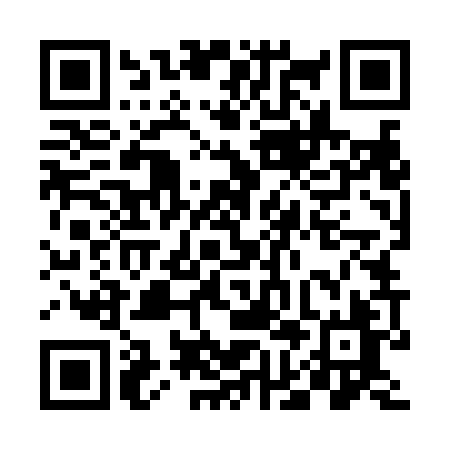 Prayer times for Pioneer Junction, Montana, USAMon 1 Jul 2024 - Wed 31 Jul 2024High Latitude Method: Angle Based RulePrayer Calculation Method: Islamic Society of North AmericaAsar Calculation Method: ShafiPrayer times provided by https://www.salahtimes.comDateDayFajrSunriseDhuhrAsrMaghribIsha1Mon3:465:461:466:029:4611:462Tue3:465:461:466:029:4611:463Wed3:475:471:466:029:4611:464Thu3:475:481:476:029:4511:465Fri3:485:481:476:029:4511:466Sat3:485:491:476:029:4411:467Sun3:495:501:476:029:4411:458Mon3:495:511:476:019:4311:459Tue3:505:521:476:019:4311:4510Wed3:505:531:486:019:4211:4511Thu3:515:541:486:019:4111:4412Fri3:515:551:486:019:4111:4413Sat3:525:561:486:019:4011:4414Sun3:525:571:486:019:3911:4315Mon3:535:581:486:009:3811:4316Tue3:545:591:486:009:3711:4217Wed3:566:001:486:009:3611:4018Thu3:586:011:486:009:3511:3819Fri4:006:021:485:599:3411:3620Sat4:026:031:495:599:3311:3421Sun4:046:041:495:599:3211:3222Mon4:066:061:495:589:3111:3023Tue4:086:071:495:589:3011:2824Wed4:106:081:495:589:2911:2625Thu4:126:091:495:579:2711:2426Fri4:146:101:495:579:2611:2227Sat4:166:121:495:569:2511:2028Sun4:196:131:495:569:2411:1729Mon4:216:141:495:559:2211:1530Tue4:236:161:485:559:2111:1331Wed4:256:171:485:549:1911:11